吉林省农业遥感信息2020 第 09 期吉林省农业遥感中心吉林省农业资源与农业区划研究所             2020年7月31日吉林省土壤墒情监测分析根据我所卫星遥感、地面网络监测，7月下旬受近期高温少雨天气影响，我省部分地区旱田作物发生旱情，主要分布在松原地区长岭县，四平地区双辽市，白城地区镇赉县、洮南市、通榆县、大安市，中西部其他地区旱田作物土壤墒情适宜。附图：吉林省土壤墒情遥感监测图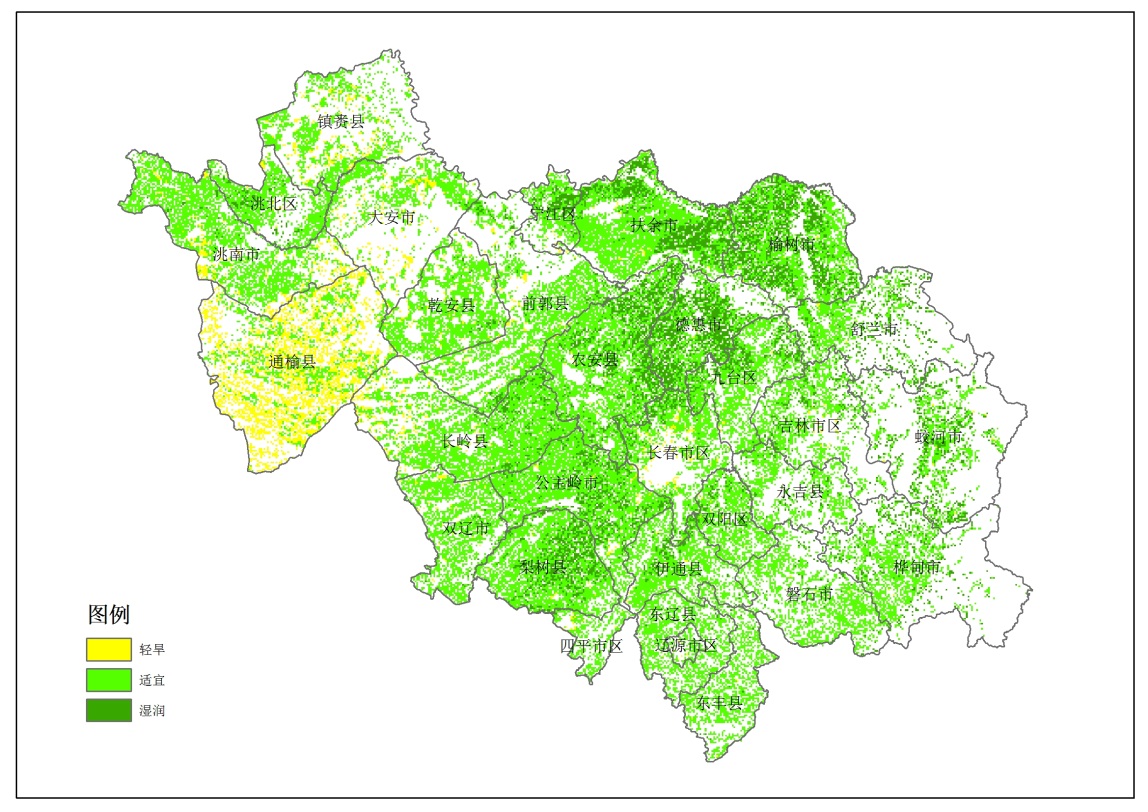 制作：丁春雨、马冠南、谷金英                 签发人：陈学军